Сабақ жоспарыСабақ: Сырым Датұлы бастаған қазақтардың ұлт-азаттық қозғалысы.Сабақ: Сырым Датұлы бастаған қазақтардың ұлт-азаттық қозғалысы.Сабақ: Сырым Датұлы бастаған қазақтардың ұлт-азаттық қозғалысы.Сабақ: Сырым Датұлы бастаған қазақтардың ұлт-азаттық қозғалысы.Мектеп: С.Шарипов атындағы Доссор мектеп-интернатыМектеп: С.Шарипов атындағы Доссор мектеп-интернатыМектеп: С.Шарипов атындағы Доссор мектеп-интернатыМектеп: С.Шарипов атындағы Доссор мектеп-интернатыКүні:9.10.15Күні:9.10.15Күні:9.10.15Күні:9.10.15Мұғалімнің есімі: Рахымғалиева.ГМұғалімнің есімі: Рахымғалиева.ГМұғалімнің есімі: Рахымғалиева.ГМұғалімнің есімі: Рахымғалиева.ГСынып: 8 әСынып: 8 әСынып: 8 әСынып: 8 әҚатысқандар саны: Қатысқандар саны: Қатысқандар саны: Қатыспағаны: Сабақ негізделген оқу мақсатыСабақ негізделген оқу мақсатыСырым Датұлы бастаған ұлт-азаттық көтеріллістің мыңызын түсіну.Көтерілістің жеңілу себептерін білу.
Сырым Датұлы бастаған ұлт-азаттық көтеріллістің мыңызын түсіну.Көтерілістің жеңілу себептерін білу.
Сырым Датұлы бастаған ұлт-азаттық көтеріллістің мыңызын түсіну.Көтерілістің жеңілу себептерін білу.
Сырым Датұлы бастаған ұлт-азаттық көтеріллістің мыңызын түсіну.Көтерілістің жеңілу себептерін білу.
Сырым Датұлы бастаған ұлт-азаттық көтеріллістің мыңызын түсіну.Көтерілістің жеңілу себептерін білу.
Сырым Датұлы бастаған ұлт-азаттық көтеріллістің мыңызын түсіну.Көтерілістің жеңілу себептерін білу.
Сабақ мақсаттарыСабақ мақсаттарыБарлық оқушылар: Барлық оқушылар: Барлық оқушылар: Барлық оқушылар: Барлық оқушылар: Барлық оқушылар: Сырым Датұлы-Пугачев бастаған шаруалар көтерілісінің барысында шебер дипломат,әскери қолбасшы әрі көрнекті ұйымдастырушы екенін біледі.Сырым Датұлы-Пугачев бастаған шаруалар көтерілісінің барысында шебер дипломат,әскери қолбасшы әрі көрнекті ұйымдастырушы екенін біледі.Сырым Датұлы-Пугачев бастаған шаруалар көтерілісінің барысында шебер дипломат,әскери қолбасшы әрі көрнекті ұйымдастырушы екенін біледі.Сырым Датұлы-Пугачев бастаған шаруалар көтерілісінің барысында шебер дипломат,әскери қолбасшы әрі көрнекті ұйымдастырушы екенін біледі.Сырым Датұлы-Пугачев бастаған шаруалар көтерілісінің барысында шебер дипломат,әскери қолбасшы әрі көрнекті ұйымдастырушы екенін біледі.Сырым Датұлы-Пугачев бастаған шаруалар көтерілісінің барысында шебер дипломат,әскери қолбасшы әрі көрнекті ұйымдастырушы екенін біледі.Оқушылардың басым бөлігі:Оқушылардың басым бөлігі:Оқушылардың басым бөлігі:Оқушылардың басым бөлігі:Оқушылардың басым бөлігі:Оқушылардың басым бөлігі:Ұлт азаттық көтерілістің шығу себебін біледі және талдайдыҰлт азаттық көтерілістің шығу себебін біледі және талдайдыҰлт азаттық көтерілістің шығу себебін біледі және талдайдыҰлт азаттық көтерілістің шығу себебін біледі және талдайдыҰлт азаттық көтерілістің шығу себебін біледі және талдайдыҰлт азаттық көтерілістің шығу себебін біледі және талдайдыКейбір оқушылар: Кейбір оқушылар: Кейбір оқушылар: Кейбір оқушылар: Кейбір оқушылар: Кейбір оқушылар: Көтерілістің шығу себептерін,ондағы қозғаушы күштерді талдап Барон Игельсманның реформаларын және көтерілістің жеңілу себептерін қорытып жеткізе алады.Көтерілістің шығу себептерін,ондағы қозғаушы күштерді талдап Барон Игельсманның реформаларын және көтерілістің жеңілу себептерін қорытып жеткізе алады.Көтерілістің шығу себептерін,ондағы қозғаушы күштерді талдап Барон Игельсманның реформаларын және көтерілістің жеңілу себептерін қорытып жеткізе алады.Көтерілістің шығу себептерін,ондағы қозғаушы күштерді талдап Барон Игельсманның реформаларын және көтерілістің жеңілу себептерін қорытып жеткізе алады.Көтерілістің шығу себептерін,ондағы қозғаушы күштерді талдап Барон Игельсманның реформаларын және көтерілістің жеңілу себептерін қорытып жеткізе алады.Көтерілістің шығу себептерін,ондағы қозғаушы күштерді талдап Барон Игельсманның реформаларын және көтерілістің жеңілу себептерін қорытып жеткізе алады.Тілдік мақсатТілдік мақсатОқушылар: 1.Жылнамалар шежіресін біледі, есте сақтайды.
2. Тарихи тұлғалар өмірі мен қызметін танысады3. Тарихи деректерді қолданады.
4. Оқиғаларға талдау жасайды, салыстырады.
5. Тарихи оқиғаларды жинақтап, тұжырымдайды.
6. Оқиғаны бағалайды, өз пікірін ұсынады.Оқушылар: 1.Жылнамалар шежіресін біледі, есте сақтайды.
2. Тарихи тұлғалар өмірі мен қызметін танысады3. Тарихи деректерді қолданады.
4. Оқиғаларға талдау жасайды, салыстырады.
5. Тарихи оқиғаларды жинақтап, тұжырымдайды.
6. Оқиғаны бағалайды, өз пікірін ұсынады.Оқушылар: 1.Жылнамалар шежіресін біледі, есте сақтайды.
2. Тарихи тұлғалар өмірі мен қызметін танысады3. Тарихи деректерді қолданады.
4. Оқиғаларға талдау жасайды, салыстырады.
5. Тарихи оқиғаларды жинақтап, тұжырымдайды.
6. Оқиғаны бағалайды, өз пікірін ұсынады.Оқушылар: 1.Жылнамалар шежіресін біледі, есте сақтайды.
2. Тарихи тұлғалар өмірі мен қызметін танысады3. Тарихи деректерді қолданады.
4. Оқиғаларға талдау жасайды, салыстырады.
5. Тарихи оқиғаларды жинақтап, тұжырымдайды.
6. Оқиғаны бағалайды, өз пікірін ұсынады.Оқушылар: 1.Жылнамалар шежіресін біледі, есте сақтайды.
2. Тарихи тұлғалар өмірі мен қызметін танысады3. Тарихи деректерді қолданады.
4. Оқиғаларға талдау жасайды, салыстырады.
5. Тарихи оқиғаларды жинақтап, тұжырымдайды.
6. Оқиғаны бағалайды, өз пікірін ұсынады.Оқушылар: 1.Жылнамалар шежіресін біледі, есте сақтайды.
2. Тарихи тұлғалар өмірі мен қызметін танысады3. Тарихи деректерді қолданады.
4. Оқиғаларға талдау жасайды, салыстырады.
5. Тарихи оқиғаларды жинақтап, тұжырымдайды.
6. Оқиғаны бағалайды, өз пікірін ұсынады.Тілдік мақсатТілдік мақсатНегізгі сөздер мен тіркестер: «Бала би» , «расправа» «старшын», «қазына».Негізгі сөздер мен тіркестер: «Бала би» , «расправа» «старшын», «қазына».Негізгі сөздер мен тіркестер: «Бала би» , «расправа» «старшын», «қазына».Негізгі сөздер мен тіркестер: «Бала би» , «расправа» «старшын», «қазына».Негізгі сөздер мен тіркестер: «Бала би» , «расправа» «старшын», «қазына».Негізгі сөздер мен тіркестер: «Бала би» , «расправа» «старшын», «қазына».Тілдік мақсатТілдік мақсатТілдік мақсатТілдік мақсатСыныптағы диалог/ жазылым үшін пайдалы тілдік бірліктер: Сыныптағы диалог/ жазылым үшін пайдалы тілдік бірліктер: Сыныптағы диалог/ жазылым үшін пайдалы тілдік бірліктер: Сыныптағы диалог/ жазылым үшін пайдалы тілдік бірліктер: Сыныптағы диалог/ жазылым үшін пайдалы тілдік бірліктер: Сыныптағы диалог/ жазылым үшін пайдалы тілдік бірліктер: Тілдік мақсатТілдік мақсатТалқылауға арналған тармақтар: Талқылауға арналған тармақтар: Талқылауға арналған тармақтар: Талқылауға арналған тармақтар: Талқылауға арналған тармақтар: Талқылауға арналған тармақтар: Тілдік мақсатТілдік мақсатТілдік мақсатТілдік мақсатСіз неліктен... екенін айта аласыз ба?Сіз неліктен... екенін айта аласыз ба?Сіз неліктен... екенін айта аласыз ба?Сіз неліктен... екенін айта аласыз ба?Сіз неліктен... екенін айта аласыз ба?Сіз неліктен... екенін айта аласыз ба?Тілдік мақсатТілдік мақсатТілдік мақсатТілдік мақсатЖазылым бойынша ұсыныстар:Жазылым бойынша ұсыныстар:Жазылым бойынша ұсыныстар:Жазылым бойынша ұсыныстар:Жазылым бойынша ұсыныстар:Жазылым бойынша ұсыныстар:Алдыңғы оқу5 минАлдыңғы оқу5 мин“Миға шабуыл”әдісі  арқылы  алдыңғы білімдерін тексеру:Не себепті Е.Пугачев бастаған шаруалар көтерілісі болды?Неліктен шаруалар көтерілісі жеңіліске ұшырады?Кіші жүз бен Орта жүз қазақтары осы көтеріліске қатысуының тарихи маңызы неде болды?“Миға шабуыл”әдісі  арқылы  алдыңғы білімдерін тексеру:Не себепті Е.Пугачев бастаған шаруалар көтерілісі болды?Неліктен шаруалар көтерілісі жеңіліске ұшырады?Кіші жүз бен Орта жүз қазақтары осы көтеріліске қатысуының тарихи маңызы неде болды?“Миға шабуыл”әдісі  арқылы  алдыңғы білімдерін тексеру:Не себепті Е.Пугачев бастаған шаруалар көтерілісі болды?Неліктен шаруалар көтерілісі жеңіліске ұшырады?Кіші жүз бен Орта жүз қазақтары осы көтеріліске қатысуының тарихи маңызы неде болды?“Миға шабуыл”әдісі  арқылы  алдыңғы білімдерін тексеру:Не себепті Е.Пугачев бастаған шаруалар көтерілісі болды?Неліктен шаруалар көтерілісі жеңіліске ұшырады?Кіші жүз бен Орта жүз қазақтары осы көтеріліске қатысуының тарихи маңызы неде болды?“Миға шабуыл”әдісі  арқылы  алдыңғы білімдерін тексеру:Не себепті Е.Пугачев бастаған шаруалар көтерілісі болды?Неліктен шаруалар көтерілісі жеңіліске ұшырады?Кіші жүз бен Орта жүз қазақтары осы көтеріліске қатысуының тарихи маңызы неде болды?“Миға шабуыл”әдісі  арқылы  алдыңғы білімдерін тексеру:Не себепті Е.Пугачев бастаған шаруалар көтерілісі болды?Неліктен шаруалар көтерілісі жеңіліске ұшырады?Кіші жүз бен Орта жүз қазақтары осы көтеріліске қатысуының тарихи маңызы неде болды?ЖоспарЖоспарЖоспарЖоспарЖоспарЖоспарЖоспарЖоспарЖоспарланған уақытЖоспарланған жаттығулар (төменде жоспарланған жаттығулармен қатар, ескертуелерді жазыңыз)Жоспарланған жаттығулар (төменде жоспарланған жаттығулармен қатар, ескертуелерді жазыңыз)Жоспарланған жаттығулар (төменде жоспарланған жаттығулармен қатар, ескертуелерді жазыңыз)Жоспарланған жаттығулар (төменде жоспарланған жаттығулармен қатар, ескертуелерді жазыңыз)Жоспарланған жаттығулар (төменде жоспарланған жаттығулармен қатар, ескертуелерді жазыңыз)РесурстарРесурстарБасталуы5 минЖаңа тақырып бойынша бастапқы білімдерін анықтау.фигуралар арқылы топқа бөлу. Видео « С.Датұлы бастаған көтеріліс»Жаңа тақырып бойынша бастапқы білімдерін анықтау.фигуралар арқылы топқа бөлу. Видео « С.Датұлы бастаған көтеріліс»Жаңа тақырып бойынша бастапқы білімдерін анықтау.фигуралар арқылы топқа бөлу. Видео « С.Датұлы бастаған көтеріліс»Жаңа тақырып бойынша бастапқы білімдерін анықтау.фигуралар арқылы топқа бөлу. Видео « С.Датұлы бастаған көтеріліс»Жаңа тақырып бойынша бастапқы білімдерін анықтау.фигуралар арқылы топқа бөлу. Видео « С.Датұлы бастаған көтеріліс» Флипчарт, маркер, т.б. смайлик, стикер. Флипчарт, маркер, т.б. смайлик, стикер.ОртасыБілу.Түсіну.15 минТалдау.Қолдану.10 минЖинақтау.5 минБағалау.3 минҮйге тапсырма«Білім игеру әдісі» (мәтінмен танысу оқу, талқылау, қорғау).І-топ Көтерілістің шығу себептері және ондағы етекші қозғаушы күштер.
 ІІ-топ  Ұлт-азаттық қозғалыстың шығу себебі.Барон Игельстромның реформалары.
 ІІІ-топ Ұлт-азаттық қозғалыстың ақырғы кезеңі,көтерілістің жеңілу себептері.
«Шығармашылық сәт» Оқушыла С.Датұлының шешендік таланты туралы эссе жазады.Кері байланыс.  Басбармақ Оқушылардың басбармақтарын көрсету арқылы сіз түсіндіргенді олардың ұғу деңгейін тексеріңіз. Басбармақ жоғарыға қарай = Мен түсінемін. 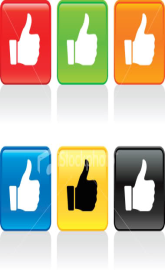 Басбармақ көлденең = Мен түсінгендеймін.   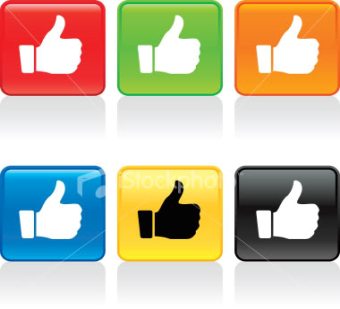 Басбармақ төмен қарай = Мен түсінбедім. 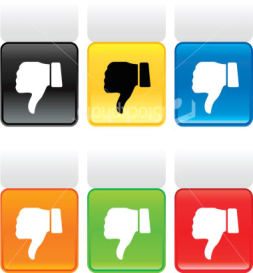 Оқушылар бір - бірінің жұмысын бағалайды.«Джоксо әдісі» (Оқушылар тапсырмаларын орындап болғасын,  әр топ бір-бірінің тапсырмаларымен танысады, баға береді)І-топ   Фотосуреттермен жұмысНегізгі дереккөздерді бағалау және тиісті сұрақ қою,талқылау;2- топ Жылдар   сөйлейді:1782-1783ж.ж-1783ж-1785ж-1784ж-1786ж-1791ж-1792ж-1797ж-3-топ Постер қорғау.« С. Датұлы, Е. Пугачев бастаған көтеріліс» Венн диаграммасы арқылы ерекшелігі мен ортақ белгілерін анықтау..
Сабақ критерийлеріне сәйкес оқушылар өздерін бағалайды,  сабақ барысындағы жұмыстануы бойынша, сыныппен кеңесе отырып  бағалаймын, бағаға түсініктеме беріп, жетілу жолдарын айтамын.Сырым Датұлының шешендік өнері туралы мәлімет жинап,эссе жазу.«Білім игеру әдісі» (мәтінмен танысу оқу, талқылау, қорғау).І-топ Көтерілістің шығу себептері және ондағы етекші қозғаушы күштер.
 ІІ-топ  Ұлт-азаттық қозғалыстың шығу себебі.Барон Игельстромның реформалары.
 ІІІ-топ Ұлт-азаттық қозғалыстың ақырғы кезеңі,көтерілістің жеңілу себептері.
«Шығармашылық сәт» Оқушыла С.Датұлының шешендік таланты туралы эссе жазады.Кері байланыс.  Басбармақ Оқушылардың басбармақтарын көрсету арқылы сіз түсіндіргенді олардың ұғу деңгейін тексеріңіз. Басбармақ жоғарыға қарай = Мен түсінемін. Басбармақ көлденең = Мен түсінгендеймін.   Басбармақ төмен қарай = Мен түсінбедім. Оқушылар бір - бірінің жұмысын бағалайды.«Джоксо әдісі» (Оқушылар тапсырмаларын орындап болғасын,  әр топ бір-бірінің тапсырмаларымен танысады, баға береді)І-топ   Фотосуреттермен жұмысНегізгі дереккөздерді бағалау және тиісті сұрақ қою,талқылау;2- топ Жылдар   сөйлейді:1782-1783ж.ж-1783ж-1785ж-1784ж-1786ж-1791ж-1792ж-1797ж-3-топ Постер қорғау.« С. Датұлы, Е. Пугачев бастаған көтеріліс» Венн диаграммасы арқылы ерекшелігі мен ортақ белгілерін анықтау..
Сабақ критерийлеріне сәйкес оқушылар өздерін бағалайды,  сабақ барысындағы жұмыстануы бойынша, сыныппен кеңесе отырып  бағалаймын, бағаға түсініктеме беріп, жетілу жолдарын айтамын.Сырым Датұлының шешендік өнері туралы мәлімет жинап,эссе жазу.«Білім игеру әдісі» (мәтінмен танысу оқу, талқылау, қорғау).І-топ Көтерілістің шығу себептері және ондағы етекші қозғаушы күштер.
 ІІ-топ  Ұлт-азаттық қозғалыстың шығу себебі.Барон Игельстромның реформалары.
 ІІІ-топ Ұлт-азаттық қозғалыстың ақырғы кезеңі,көтерілістің жеңілу себептері.
«Шығармашылық сәт» Оқушыла С.Датұлының шешендік таланты туралы эссе жазады.Кері байланыс.  Басбармақ Оқушылардың басбармақтарын көрсету арқылы сіз түсіндіргенді олардың ұғу деңгейін тексеріңіз. Басбармақ жоғарыға қарай = Мен түсінемін. Басбармақ көлденең = Мен түсінгендеймін.   Басбармақ төмен қарай = Мен түсінбедім. Оқушылар бір - бірінің жұмысын бағалайды.«Джоксо әдісі» (Оқушылар тапсырмаларын орындап болғасын,  әр топ бір-бірінің тапсырмаларымен танысады, баға береді)І-топ   Фотосуреттермен жұмысНегізгі дереккөздерді бағалау және тиісті сұрақ қою,талқылау;2- топ Жылдар   сөйлейді:1782-1783ж.ж-1783ж-1785ж-1784ж-1786ж-1791ж-1792ж-1797ж-3-топ Постер қорғау.« С. Датұлы, Е. Пугачев бастаған көтеріліс» Венн диаграммасы арқылы ерекшелігі мен ортақ белгілерін анықтау..
Сабақ критерийлеріне сәйкес оқушылар өздерін бағалайды,  сабақ барысындағы жұмыстануы бойынша, сыныппен кеңесе отырып  бағалаймын, бағаға түсініктеме беріп, жетілу жолдарын айтамын.Сырым Датұлының шешендік өнері туралы мәлімет жинап,эссе жазу.«Білім игеру әдісі» (мәтінмен танысу оқу, талқылау, қорғау).І-топ Көтерілістің шығу себептері және ондағы етекші қозғаушы күштер.
 ІІ-топ  Ұлт-азаттық қозғалыстың шығу себебі.Барон Игельстромның реформалары.
 ІІІ-топ Ұлт-азаттық қозғалыстың ақырғы кезеңі,көтерілістің жеңілу себептері.
«Шығармашылық сәт» Оқушыла С.Датұлының шешендік таланты туралы эссе жазады.Кері байланыс.  Басбармақ Оқушылардың басбармақтарын көрсету арқылы сіз түсіндіргенді олардың ұғу деңгейін тексеріңіз. Басбармақ жоғарыға қарай = Мен түсінемін. Басбармақ көлденең = Мен түсінгендеймін.   Басбармақ төмен қарай = Мен түсінбедім. Оқушылар бір - бірінің жұмысын бағалайды.«Джоксо әдісі» (Оқушылар тапсырмаларын орындап болғасын,  әр топ бір-бірінің тапсырмаларымен танысады, баға береді)І-топ   Фотосуреттермен жұмысНегізгі дереккөздерді бағалау және тиісті сұрақ қою,талқылау;2- топ Жылдар   сөйлейді:1782-1783ж.ж-1783ж-1785ж-1784ж-1786ж-1791ж-1792ж-1797ж-3-топ Постер қорғау.« С. Датұлы, Е. Пугачев бастаған көтеріліс» Венн диаграммасы арқылы ерекшелігі мен ортақ белгілерін анықтау..
Сабақ критерийлеріне сәйкес оқушылар өздерін бағалайды,  сабақ барысындағы жұмыстануы бойынша, сыныппен кеңесе отырып  бағалаймын, бағаға түсініктеме беріп, жетілу жолдарын айтамын.Сырым Датұлының шешендік өнері туралы мәлімет жинап,эссе жазу.«Білім игеру әдісі» (мәтінмен танысу оқу, талқылау, қорғау).І-топ Көтерілістің шығу себептері және ондағы етекші қозғаушы күштер.
 ІІ-топ  Ұлт-азаттық қозғалыстың шығу себебі.Барон Игельстромның реформалары.
 ІІІ-топ Ұлт-азаттық қозғалыстың ақырғы кезеңі,көтерілістің жеңілу себептері.
«Шығармашылық сәт» Оқушыла С.Датұлының шешендік таланты туралы эссе жазады.Кері байланыс.  Басбармақ Оқушылардың басбармақтарын көрсету арқылы сіз түсіндіргенді олардың ұғу деңгейін тексеріңіз. Басбармақ жоғарыға қарай = Мен түсінемін. Басбармақ көлденең = Мен түсінгендеймін.   Басбармақ төмен қарай = Мен түсінбедім. Оқушылар бір - бірінің жұмысын бағалайды.«Джоксо әдісі» (Оқушылар тапсырмаларын орындап болғасын,  әр топ бір-бірінің тапсырмаларымен танысады, баға береді)І-топ   Фотосуреттермен жұмысНегізгі дереккөздерді бағалау және тиісті сұрақ қою,талқылау;2- топ Жылдар   сөйлейді:1782-1783ж.ж-1783ж-1785ж-1784ж-1786ж-1791ж-1792ж-1797ж-3-топ Постер қорғау.« С. Датұлы, Е. Пугачев бастаған көтеріліс» Венн диаграммасы арқылы ерекшелігі мен ортақ белгілерін анықтау..
Сабақ критерийлеріне сәйкес оқушылар өздерін бағалайды,  сабақ барысындағы жұмыстануы бойынша, сыныппен кеңесе отырып  бағалаймын, бағаға түсініктеме беріп, жетілу жолдарын айтамын.Сырым Датұлының шешендік өнері туралы мәлімет жинап,эссе жазу.Постер қорғауПостер қорғауАяқталуы2 минРефлексия. Кері байланыс:«Екі жұлдыз, бір тілек» Оқушылар не сәтті, не сәтсіз өткенін және ұсыныс-тілектерін стикерлерге жазады.Рефлексия. Кері байланыс:«Екі жұлдыз, бір тілек» Оқушылар не сәтті, не сәтсіз өткенін және ұсыныс-тілектерін стикерлерге жазады.Рефлексия. Кері байланыс:«Екі жұлдыз, бір тілек» Оқушылар не сәтті, не сәтсіз өткенін және ұсыныс-тілектерін стикерлерге жазады.Рефлексия. Кері байланыс:«Екі жұлдыз, бір тілек» Оқушылар не сәтті, не сәтсіз өткенін және ұсыныс-тілектерін стикерлерге жазады.Рефлексия. Кері байланыс:«Екі жұлдыз, бір тілек» Оқушылар не сәтті, не сәтсіз өткенін және ұсыныс-тілектерін стикерлерге жазады.Қосымша ақпаратҚосымша ақпаратҚосымша ақпаратҚосымша ақпаратҚосымша ақпаратҚосымша ақпаратҚосымша ақпаратҚосымша ақпаратСаралау – Сіз қосымша көмек көрсетуді қалай жоспарлайсыз? Сіз қабілеті жоғары оқушыларға тапсырманы күрделендіруді қалай жоспарлайсыз?Саралау – Сіз қосымша көмек көрсетуді қалай жоспарлайсыз? Сіз қабілеті жоғары оқушыларға тапсырманы күрделендіруді қалай жоспарлайсыз?Саралау – Сіз қосымша көмек көрсетуді қалай жоспарлайсыз? Сіз қабілеті жоғары оқушыларға тапсырманы күрделендіруді қалай жоспарлайсыз?Бағалау – оқушылардың үйренгенін тексеруді қалай жоспарлайсыз?Бағалау – оқушылардың үйренгенін тексеруді қалай жоспарлайсыз?Пәнаралық байланыс Қауіпсіздік және еңбекті қорғау ережелері АКТ – мен байланыс Құндылықтардағы байланысПәнаралық байланыс Қауіпсіздік және еңбекті қорғау ережелері АКТ – мен байланыс Құндылықтардағы байланысПәнаралық байланыс Қауіпсіздік және еңбекті қорғау ережелері АКТ – мен байланыс Құндылықтардағы байланыс........РефлексияСабақ/ оқу мақсаттары шынайы ма? Бүгін оқушылар не білді?Сыныптағы ахуал қандай болды? Мен жоспарлаған саралау шаралары тиімді болды? Мен берілген уақыт ішінде үлгердім бе? Мен өз жоспарыма қандай түзетулер енгіздім  және неліктен?РефлексияСабақ/ оқу мақсаттары шынайы ма? Бүгін оқушылар не білді?Сыныптағы ахуал қандай болды? Мен жоспарлаған саралау шаралары тиімді болды? Мен берілген уақыт ішінде үлгердім бе? Мен өз жоспарыма қандай түзетулер енгіздім  және неліктен?РефлексияСабақ/ оқу мақсаттары шынайы ма? Бүгін оқушылар не білді?Сыныптағы ахуал қандай болды? Мен жоспарлаған саралау шаралары тиімді болды? Мен берілген уақыт ішінде үлгердім бе? Мен өз жоспарыма қандай түзетулер енгіздім  және неліктен?Төмендегі бос ұяшыққа сабақ туралкы өз пікіріңізді жазыңыз. Сол  ұяшықтағы Сіздің сабақтарыңыздың тақырыбына сәйкес келетін сұрақтарға жауап беріңіз.Төмендегі бос ұяшыққа сабақ туралкы өз пікіріңізді жазыңыз. Сол  ұяшықтағы Сіздің сабақтарыңыздың тақырыбына сәйкес келетін сұрақтарға жауап беріңіз.Төмендегі бос ұяшыққа сабақ туралкы өз пікіріңізді жазыңыз. Сол  ұяшықтағы Сіздің сабақтарыңыздың тақырыбына сәйкес келетін сұрақтарға жауап беріңіз.Төмендегі бос ұяшыққа сабақ туралкы өз пікіріңізді жазыңыз. Сол  ұяшықтағы Сіздің сабақтарыңыздың тақырыбына сәйкес келетін сұрақтарға жауап беріңіз.Төмендегі бос ұяшыққа сабақ туралкы өз пікіріңізді жазыңыз. Сол  ұяшықтағы Сіздің сабақтарыңыздың тақырыбына сәйкес келетін сұрақтарға жауап беріңіз.